3. Τα παιδιά του Φθινοπώρου1η Δραστηριότητα: Γνωρίζουμε τους τρεις μήνες του ΦθινοπώρουΑντιστοίχιση μήνα και κατάστασης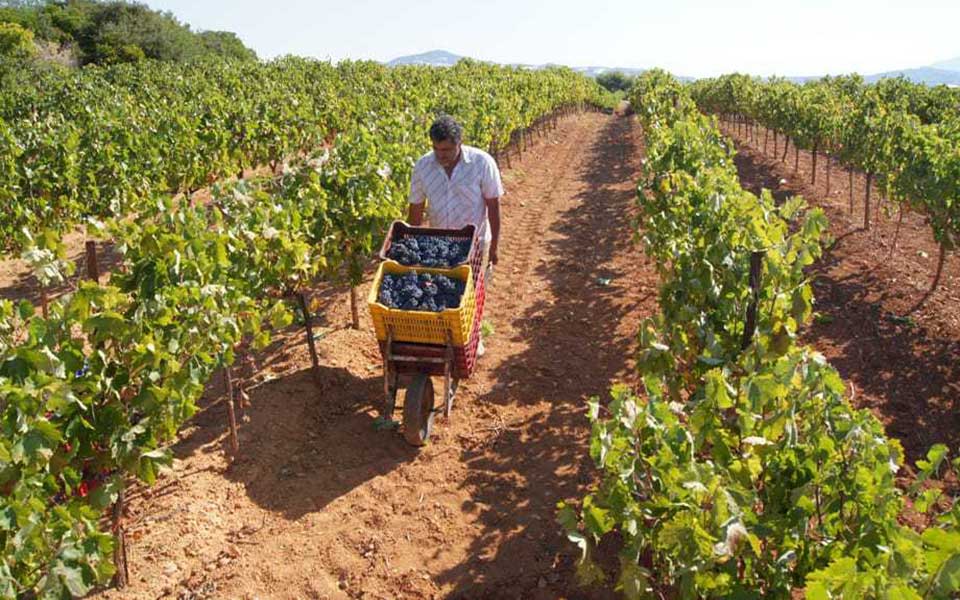 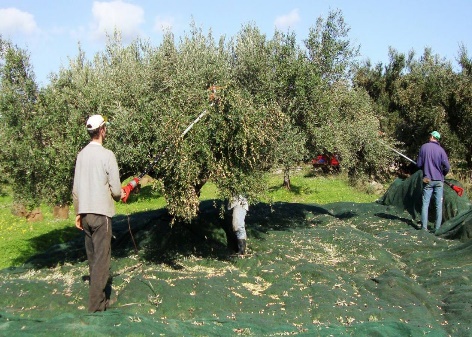 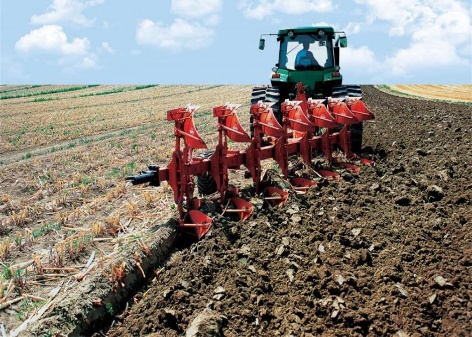 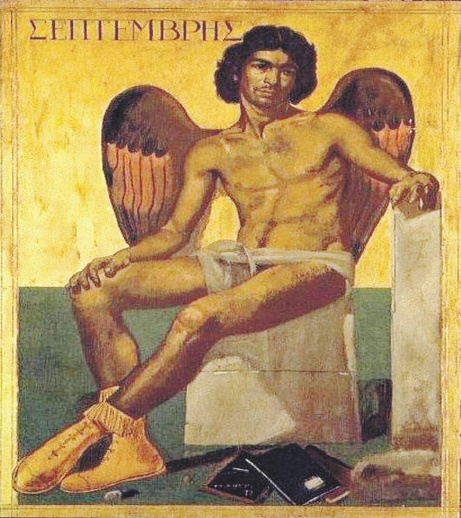 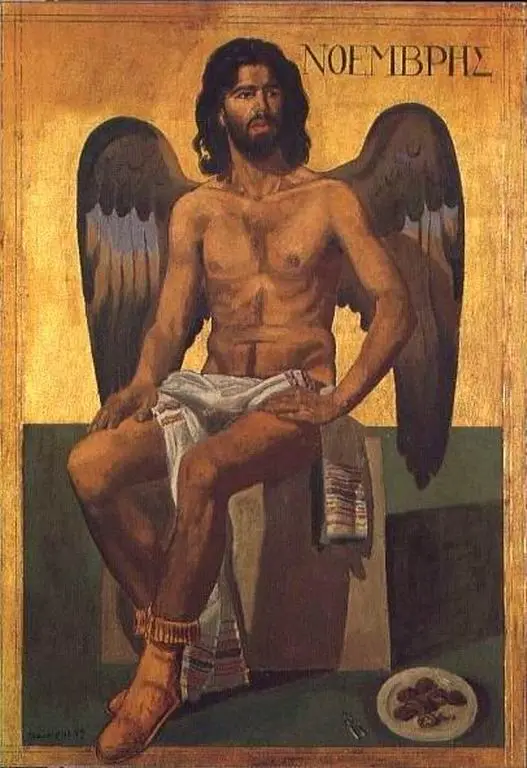 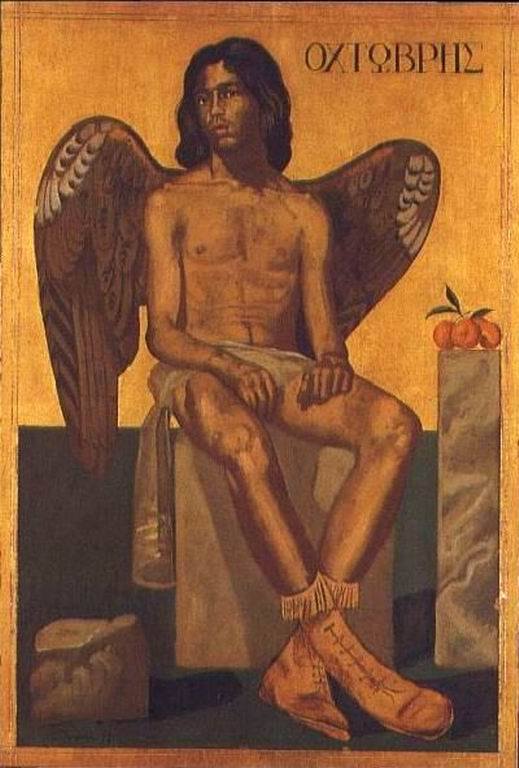 